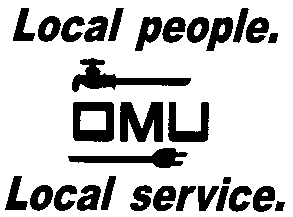 April 6, 2017Bid Addendum #1Fiber to the Home Project Material 2017BID #17-04-023 The open date for this bid is being changed to April 28, 2017 9:00 A.M. (CST) from April 27, 2017 2:00 P.M. (CST).  BIDS CANNOT BE E-MAIL OR FAXED.  ALL BIDS SHALL BE SUBMITTED TO THE FOLLOWING ADDRESS BELOW BEFORE 9:00 A.M., April 28, 2017:OWENSBORO MUNICIPAL UTILITIESBID #17-04-0231531 EAST 4TH STREETOWENSBORO, KY  42303Please sign and attach to your bid:Company Name:____________________________________________Representative:_____________________________________________